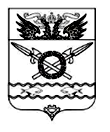 АДМИНИСТРАЦИЯ                                                ВЕРХНЕПОДПОЛЬНЕНСКОГО СЕЛЬСКОГО ПОСЕЛЕНИЯРАСПОРЯЖЕНИЕ12.01.2023                                                № 6                        х. ВерхнеподпольныйО назначении аукциона в электронной формепо продаже земельного участка изземель сельскохозяйственного назначения В соответствии со статьями 39.11-39.12 Земельного кодекса Российской Федерации»1. Назначить проведение аукциона в электронной форме на 17.02.2023 на 09.00 часов (по московскому времени) по продаже земельного участка из земель сельскохозяйственного назначения:- земельный участок: категория земель – земли сельскохозяйственного назначения, вид разрешённого использования – выращивание зерновых и иных сельскохозяйственных культур, площадь 233400 кв.м., кадастровый номер 61:02:0600019:1908, адресный ориентир - Российская Федерация, Ростовская область, р-н Аксайский, находящийся в собственности муниципального образования «Верхнеподпольненское сельское поселение». Вид ограничения (обременения): ограничения прав на земельный участок, предусмотренные статьей 56 Земельного кодекса Российской Федерации; срок действия: не установлен; реквизиты документа-основания: решение суда от 23.11.2021 № А53-26741/21 выдан: Арбитражный суд Ростовской области; Содержание ограничения (обременения): Владельцы земельных участков при их хозяйственном использовании не могут строить какие бы то ни было здания, строения, сооружения в пределах установленных минимальных расстояний до объектов системы газоснабжения без согласования с организацией - собственником системы газоснабжения или уполномоченной ею организацией; такие владельцы не имеют права чинить препятствия организации - собственнику системы газоснабжения или уполномоченной ею организации в выполнении ими работ по обслуживанию и ремонту объектов системы газоснабжения, ликвидации последствий возникших на них аварий, катастроф. (Ст.28 Федерального закона от 31 марта 1999 г. N 69-ФЗ «О газоснабжении в Российской Федерации»). При проектировании, строительстве и реконструкции зданий, строений и сооружений должны соблюдаться минимальные расстояния от указанных объектов до магистрального газопровода, предусмотренные нормативными документами в области технического регулирования (п.22 Постановления Правительства РФ от 08.09.2017 г. № 1083). Формирование границы минимальных расстояний производилось в соответствии с СП 36.13330.2012 «Магистральные трубопроводы» (Актуализированная редакция СНиП 2.05.06-85*).; Реестровый номер границы: 61:00-6.1439; вид объекта реестра границ: Зона с особыми условиями использования территории; вид зоны по документу: Зона минимальных расстояний до газопровода отвода к ГРС ст. Багаевская и здания газораспределительной станции ст. Багаевская; Тип зоны: Охранная зона инженерных коммуникаций; Номер: 020797; индекс: Российская Федерация, Ростовская область, Кагальницкий район, Багаевский район.2. Начальная цена предмета аукциона составляет 2747513 руб. (два миллиона семьсот сорок семь рублей пятьсот тринадцать копеек), НДС не облагается, определена на основании отчёта независимого оценщика, составленного в соответствии с законодательством Российской Федерации «Об оценочной деятельности в РФ».3. Шаг аукциона установить в размере – 82425,39 руб. (восемьдесят две тысячи четыреста двадцать пять рублей тридцать девять копеек), что составляет 3% от начальной цены лота.3. Задаток установить в размере – 549502,60 руб. (пятьсот сорок девять тысяч пятьсот два рубля шестьдесят копеек), что составляет 20 % от начальной цены лота.4. Реквизиты для задатка: Получатель	Отдел № 16 УФК по Ростовской области (Администрация Верхнеподпольненского сельского поселения)Наименование банка	ОТДЕЛЕНИЕ РОСТОВ-НА-ДОНУ БАНКА РОССИИ//УФК по Ростовской областиБанк. счет	03232643606024105800, Лицевой счет	05583113680Корр. счёт	40102810845370000050БИК	016015102ИНН	6102021427КПП	610201001ОКТМО	60602410КБК дохода	000 000 00000 000000 000Назначение платежа	В платежном документе в поле «Назначение платежа» указывается – задаток на участие в аукционе.5. Настоящее распоряжение подлежит опубликованию в муниципальном печатном органе Верхнеподпольненского сельского поселения газете «Местные ведомости» и размещению на официальном сайте Администрации Верхнеподпольненского сельского поселения в информационно-телекоммуникационной сети Интернет (http://verhnepodpolnenskoesp.ru /).6. Информацию о проведении аукциона в электронной форме разместить на официальном сайте Российской Федерации в сети «Интернет» для размещения информации о проведении торгов, определенном Правительством Российской Федерации не менее чем за тридцать дней до дня окончания подачи заявок на участие в аукционе.7. Контроль за выполнением распоряжения оставляю за собой.Глава Администрации Верхнеподпольненского сельского поселения                                                                                                                          А.Г. ЯгольникРаспоряжение вноситсектор по вопросамимущественных и земельных отношений Администрации Верхнеподпольненского сельского поселения